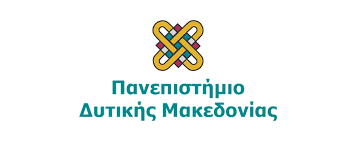 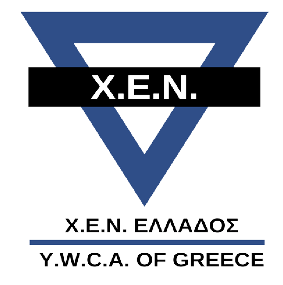 «Η Γυναίκα στη Σύγχρονη Αγορά Εργασίας: Προκλήσεις και Εργασιακά Δικαιώματα»Το σεμινάριο  αποτελείται από δύο αλληλένδετες ενότητες.Στην πρώτη ενότητα, με τίτλο: «Η γυναίκα στην σύγχρονη αγορά εργασίας οι προκλήσεις που αντιμετωπίζει» θα παρουσιαστεί το φαινομένου της «γυάλινης οροφής», η εσωοικιακή εργασία και στατιστικά στοιχεία για την ισότητα ανδρών και γυναικών στην εργασία. Νικόλ Αμβροσιάδου, Σύμβουλος Σταδιοδρομίας, Υπεύθυνη Femina Career Lab, ΧΕΝ ΕλλάδοςΣτη δεύτερη, με τίτλο «Τα εργασιακά δικαιώματα στη σύγχρονη αγορά εργασίας» η Νομική Σύμβουλος της Κοινωνικής Υπηρεσίας της ΧΕΝ Ελλάδος, Δικηγόρος Κα Τσώνη, θα παρουσιάσει :τα δικαιώματα και τις υποχρεώσεις στον εργασιακό στίβοτις σύγχρονες μορφές εργασίαςτις αλλαγές με τον νέο εργασιακό νόμοτους ελεγκτικούς μηχανισμούς που επιβλέπουν την τήρηση των κανόνων του εργατικού δικαίου, στοχεύοντας κυρίως στην ηλικιακή ομάδα των 18 έως 24 ετών με στόχο την ενημέρωσή τους».Η εκδήλωση απευθύνεται σε όλες και όλους φοιτήτριες/ες, απόφοιτους Πανεπιστήμιου Δυτικής Μακεδονίας, ερευνήτριες/ες όλων των βαθμίδων από όλα τα επιστημονικά πεδία. Ερωτήσεις – συζήτηση Πληροφορίες : Κωνσταντίνα ΜητροπούλουΤηλέφωνο επικοινωνίας: +30 24610 56252Email: info-career@uowm.grΑίθουσα Zoom: https://zoom.us/my/uowm.diasynd 